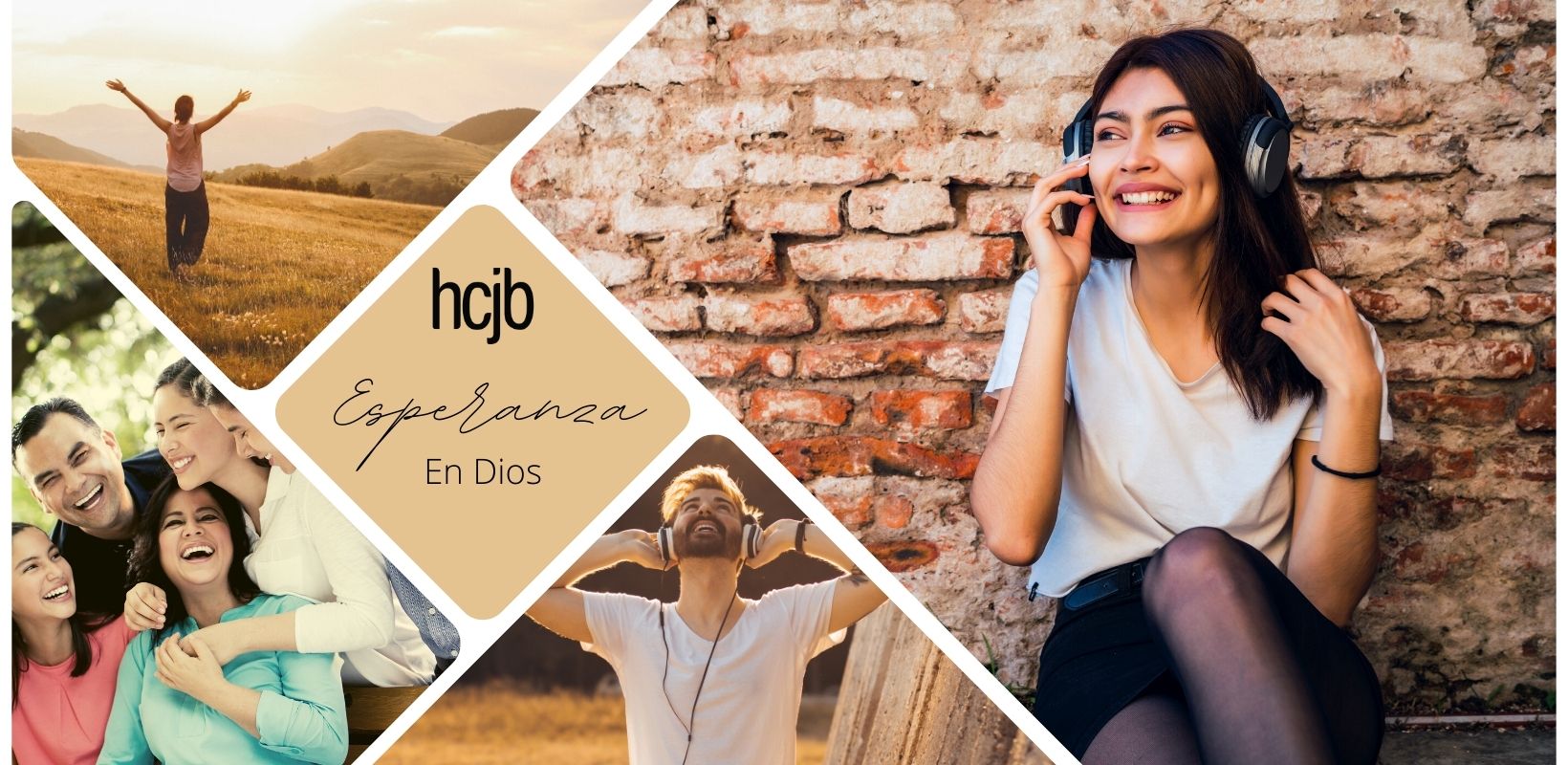 HORALUNES A VIERNES00:00Cruzada con Luis Palau00:15Música Cristiana Contemporánea00:30Vida en Familia Hoy00:45Música Cristiana Contemporánea01:00En Contacto01:15En Contacto01:25Luis Palau Responde1:30 Música Cristiana Contemporánea02:00Enfoque a la Familia02:15Música Cristiana Contemporánea02:30Ciudad Médica03:00Música Cristiana Contemporánea04:00Especialísimo05:00Himnos de la Vida Cristiana05:30 (Pan Dulce 05: 30)05:55Micro Enfoque a la FamiliaHimno Nacional del Ecuador06:00Vida en Familia Hoy6:15Ciudad Médica6:30 HCJB NOTICIAS7:30Cultura Financiera07:35En Contacto08:00Vida en un Minuto08:01Más allá de la Meta08:06HCJB ¡QUÉ MAÑANA!Joni y Amigos (8:30)HCJB Noticias – avance (09:00)10:00HC Nuevas10:01Compassion10:05HCJB EN CASAHCJB Noticias –boletín (11:15)HCJB EN CASAHCJB Noticias –boletín (11:15)11: 56Música talento nacional11:58 Vida en Un Minuto12:00HCJB Noticias12:30Micro Música Nacional12:35HCJB MOMENTOSCultura Financiera (12:40)HCJB MOMENTOSCultura Financiera (12:40)HCJB MOMENTOSCultura Financiera (12:40)14:00Más Allá de la Meta (14:00)canción cristiana contemporánea14:05HCJB EN FAMLIA15:00Maná15:05UN MATE Y UN CAFÉ EN HCJB17:00Cultura Financiera Joni y Amigos 17:04HCJB CONECTA18:54Vida en Un MinutoCompassion 19:00Ciudad Médica19:15Vida en Familia Hoy19:30Especialísimo 20:30Enfoque a la Familia 20:45Cruzada con Luis Palau21:00Micro Enfoque a la FamiliaHIMNOS DE LA VIDA CRISTIANA(Pan Dulce)222:00VEN A DESCANSAR (Mauricio P)23:00Ritmos y Canciones de Nuestra Tierra (Intercultural)23:59:30ID HCJB